Приложение к постановлениюадминистрации города от                №  «Приложение 4к постановлениюадминистрации города от 16.07.2012 № 302СХЕМА размещения рекламных конструкцийпо улице Воронова в Советском районе города Красноярска Масштаб 1:10000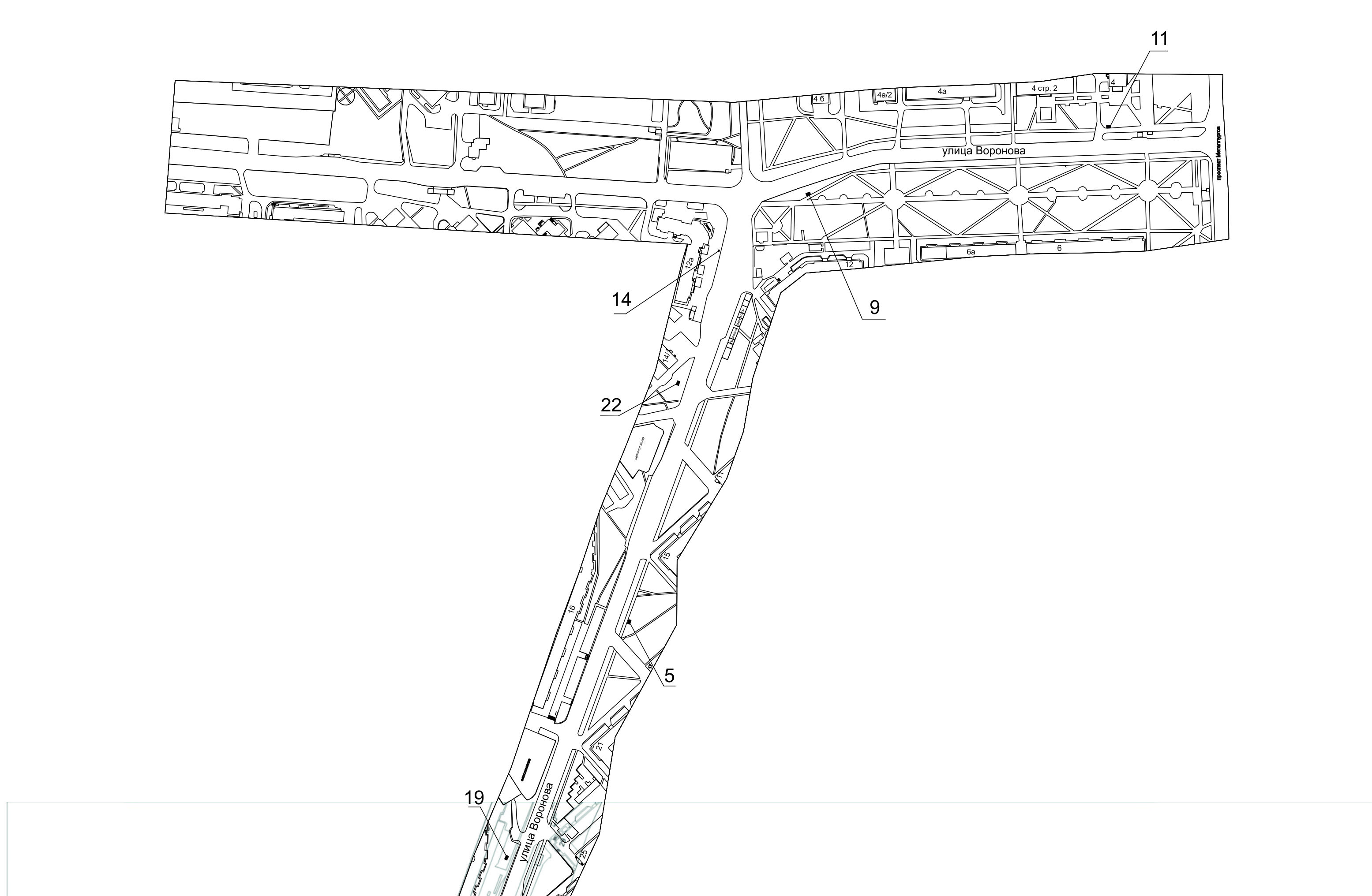 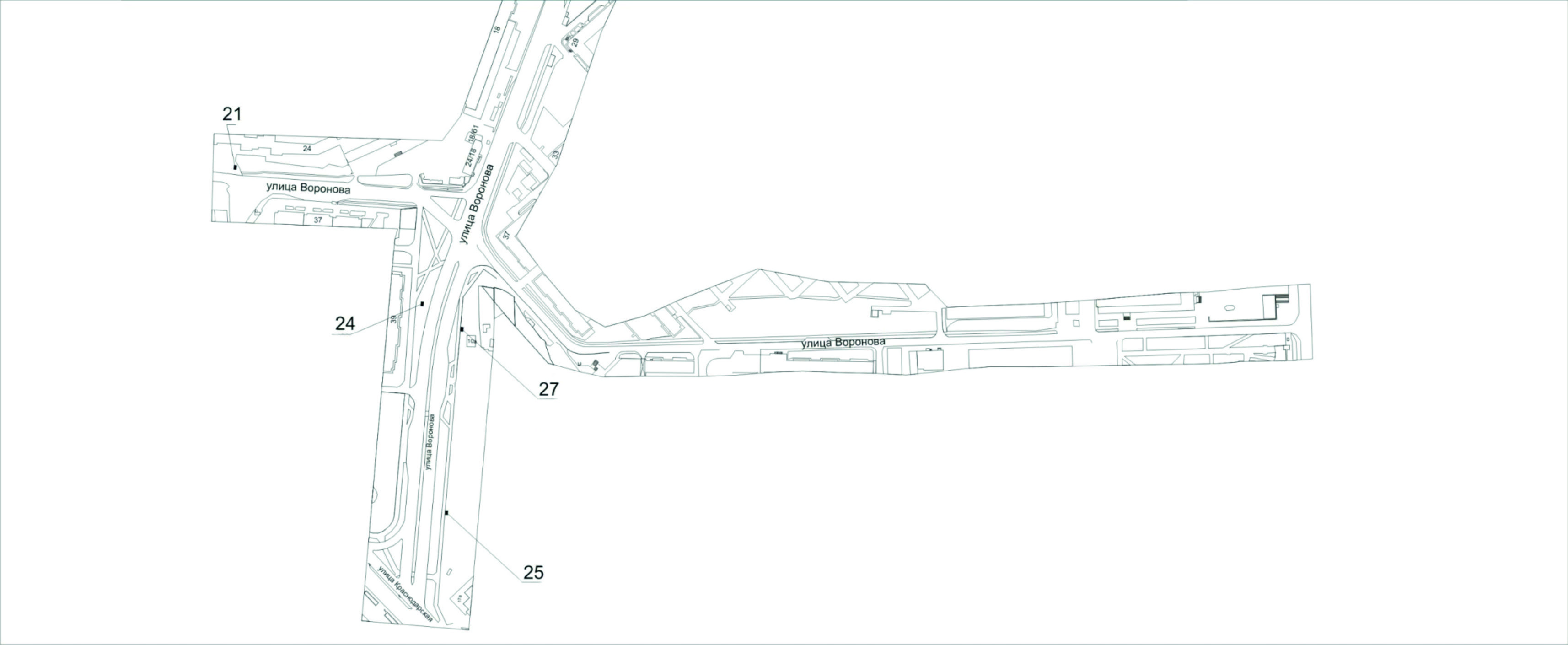 ПримечаниеСведения о рекламных местах указываются в паспортах рекламных мест.»	Номер на схемеАдрес рекламного местаТип конструкции5Ул. Воронова, 17щитовая конструкция с размером информационного поля 6,0 м x 3,0 м (щит) либо щитовая конструкция с размером информационного поля 6,0 м x 3,2 м с автоматической сменой изображения (призматрон)9Ул. Воронова, 12, 55 м от пересечения с ул. Рокоссовскогощитовая конструкция с размером информационного поля 6,0 м x 3,0 м (щит) либо щитовая конструкция с размером информационного поля 6,0 м x 3,2 м с автоматической сменой изображения (призматрон)11Ул. Воронова, перед проездом к зданию по пр-ту Металлургов, 4щитовая конструкция с размером информационного поля 6,0 м x 3,0 м (щит) либо щитовая конструкция с размером информационного поля 6,0 м x 3,2 м с автоматической сменой изображения (призматрон)14Ул. Воронова, 12ащитовая конструкция с размером информационного поля 1,2 м x 1,8 м (пилон)19Ул. Воронова, 18щитовая конструкция с размером информационного поля 6,0 м x 3,0 м (щит) либо щитовая конструкция с размером информационного поля 6,0 м x 3,2 м с автоматической сменой изображения (призматрон)21Ул. Воронова, 24, со стороны северного фасада зданиящитовая конструкция с размером информационного поля 6,0 м x 3,0 м (щит) либо щитовая конструкция с размером информационного поля 6,0 м x 3,2 м с автоматической сменой изображения (призматрон)22Ул. Воронова, 14щитовая конструкция с размером информационного поля 6,0 м x 3,0 м (щит) либо щитовая конструкция с размером информационного поля 6,0 м x 3,2 м с автоматической сменой изображения (призматрон)24Ул. Воронова, напротив здания по ул. Краснодарской, 39щит (билборд) 6,0 м x 3,0 м, либо призматрон 6,0 м x 3,0 м, либо светодиодный (электронный) экран 6,0 м х 3,0 мОтдельно стоящая на земле рекламная конструкция, состоящая из фундамента, каркаса, информационного поля, опорыВнешние габариты рекламной конструкции не более 6,4 м х 3,4 мВысота опоры 4,5 – 7,0 метров Фундамент должен быть заглублен на 15 - 20 см ниже уровня грунта с последующим восстановлением газона на нем. Фундамент опоры не должен выступать над уровнем земли более чем на 5 см (на согласовании)25Ул. Воронова, напротив здания по ул. Краснодарской, 17а/1щит (билборд) 6,0 м x 3,0 м, либо призматрон 6,0 м x 3,0 м, либо светодиодный (электронный) экран 6,0 м х 3,0 мОтдельно стоящая на земле рекламная конструкция, состоящая из фундамента, каркаса, информационного поля, опорыВнешние габариты рекламной конструкции не более 6,4 м х 3,4 мВысота опоры 4,5 – 7,0 метров Фундамент должен быть заглублен на 15 - 20 см ниже уровня грунта с последующим восстановлением газона на нем. Фундамент опоры не должен выступать над уровнем земли более чем на 5 см (на согласовании)27Ул. Воронова, напротив дома по ул. Сезонников, 10ащитовая конструкция с размером информационного поля 6,0 м x 3,0 м (щит) либо щитовая конструкция с размером информационного поля 6,0 м x 3,2 м с автоматической сменой изображения (призматрон)